Р Е З У Л Ь Т А Т Ы    (Р Е Й Т И Н Г) участников  школьного этапа Всероссийской олимпиады  школьников   по   технологии (девочки)  в   2020-2021учебном году  Общее кол-во участников – 26                победителей -  4                         призеров – 13  5 класс - 6   6 класс – 6  7 класс –6  8 класс –6  9 класс –6 10 класс –3 11 класс  -3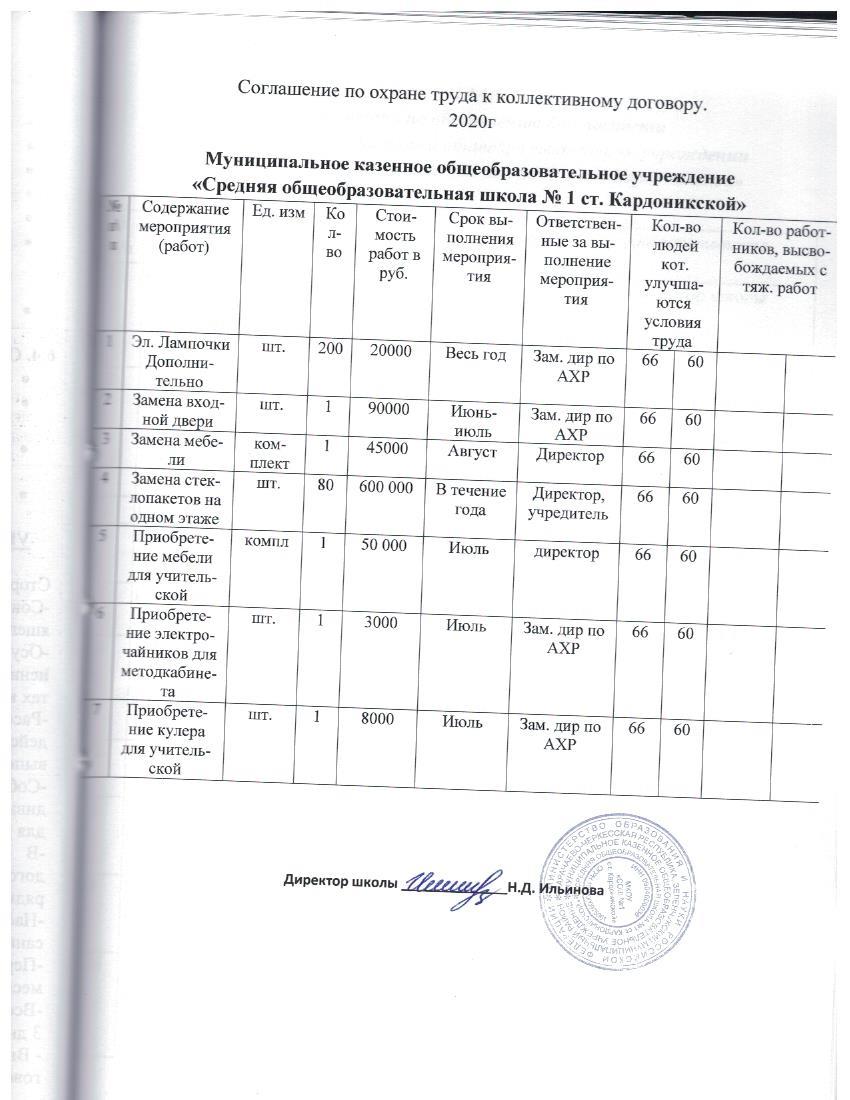 Р Е З У Л Ь Т А Т Ы    (Р Е Й Т И Н Г) участников  школьного этапа Всероссийской олимпиады  школьников   по   технологии (мальчики)  в   2020-2021учебном году  Общее кол-во участников –18              победителей -  2              призеров –115 класс -  3  6 класс – 3 7 класс –3  8 класс –310  класс –3 11 класс  -3№    Ф И ОШколаКлассКол-во балловКол-во балловЗанятое место(рейтинг)Статус (победителя  призера  участника) №    Ф И ОШколаКлассМаксимально возможноеФактически набранное участникомЗанятое место(рейтинг)Статус (победителя  призера  участника) 1Кличева Алина УмаровнаМКОУ «СОШ № 1 ст.Кардоникской» 5 «в»15121победитель2Кочкарова Алана МуратовнаМКОУ «СОШ № 1 ст.Кардоникской» 5 «б»1592призер3Мамчуева Амира РуслановнаМКОУ «СОШ № 1 ст.Кардоникской»5 «б»1573участник4Богатырева Надежда ЮрьевнаМКОУ «СОШ № 1 ст.Кардоникской»5 «а»1564участник5Донская Елизавета НиколаевнаМКОУ «СОШ № 1 ст.Кардоникской»5 «а»1564участник6Однокозова Надежда ГеннадьевнаМКОУ «СОШ № 1 ст.Кардоникской»5 «в»1564участник1Бакина Кира АлександровнаМКОУ «СОШ № 1 ст.Кардоникской»6 «б»20161победитель2Корниенко Васииса МаксимовнаМКОУ «СОШ № 1 ст.Кардоникской»6 «б»20152призер3Мамчуева Анжела ИбрагимовнаМКОУ «СОШ № 1 ст.Кардоникской»620152призер4Коркмазова Аминат ДжанибековнаМКОУ «СОШ № 1 ст.Кардоникской»620103участник5Богарина Оьга АнатоьевнаМКОУ «СОШ № 1 ст.Кардоникской»62074участник6Болурова Фатима КазбековнаМКОУ «СОШ № 1 ст.Кардоникской»62074участник1Ижаева Асият МуратовнаМКОУ «СОШ № 1 ст.Кардоникской»725211победитель2Бытдаева Фатима РамазановнаМКОУ «СОШ № 1 ст.Кардоникской»725202призер3Коломыйцева Ваерия АлександровнаМКОУ «СОШ № 1 ст.Кардоникской»725173призер4Осьмакова Дарья ВитальевнаМКОУ «СОШ № 1 ст.Кардоникской»725173призер5Узденова Лариса РуслановнаМКОУ «СОШ № 1 ст.Кардоникской»725124участник 6Шаталова Александра сергеевнаМКОУ «СОШ № 1 ст.Кардоникской»725124участник 1Эбзеева Аминат АбдуллаховнаМКОУ «СОШ № 1 ст.Кардоникской»819141призер2Бастанова Аиша РуслановнаМКОУ «СОШ № 1 ст.Кардоникской»819122призер3Самойлова Тамила НиколаевнаМКОУ «СОШ № 1 ст.Кардоникской»819122участник4Каитова Альбина Хаджи-ДаутовнаМКОУ «СОШ № 1 ст.Кардоникской»819113участник5Храпливая Милана АлександраМКОУ «СОШ № 1 ст.Кардоникской»81994участник6Текеева Айша ЭнверовнаМКОУ «СОШ № 1 ст.Кардоникской»81985участник1Кацедан Александра Владимировна МКОУ «СОШ № 1 ст.Кардоникской»1024171призер2Кипкеева Радима АсланбиевнаМКОУ «СОШ № 1 ст.Кардоникской»1024142призер3Токарева Тамара ВикторовнаМКОУ «СОШ № 1 ст.Кардоникской»1024133участник1Троцкая Дарья СергеевнаМКОУ «СОШ № 1 ст.Кардоникской»1124241победитель2Чотчаева Нина РобертовнаМКОУ «СОШ № 1 ст.Кардоникской»1124232призер3Корниенко Полина ИвановнаМКОУ «СОШ № 1 ст.Кардоникской»1124143призер№    Ф И ОШколаКлассКол-во балловКол-во балловЗанятое место(рейтинг)Статус (победителя  призера  участника) №    Ф И ОШколаКлассМаксимально возможноеФактически набранное участникомЗанятое место(рейтинг)Статус (победителя  призера  участника)                                                                                 5 класс                                                                                5 класс                                                                                5 класс                                                                                5 класс                                                                                5 класс                                                                                5 класс                                                                                5 класс                                                                                5 класс1Перваков Артем АлександровичМКОУ «СОШ № 1 ст.Кардоникской»515131победитель2Колесник Вячеслав ВладиславовичМКОУ «СОШ № 1 ст.Кардоникской» 515112призер3Слесарев Александр Витальевич МКОУ «СОШ № 1 ст.Кардоникской»515112призер6 класс6 класс6 класс6 класс6 класс6 класс6 класс6 класс1Лягушин Даниил АлександровичМКОУ «СОШ № 1 ст.Кардоникской»620141призер2Малюков Артем АлександровичМКОУ «СОШ № 1 ст.Кардоникской»620132призер3Биджиев Амир АлибековичМКОУ «СОШ № 1 ст.Кардоникской»620113участник7 класс7 класс7 класс7 класс7 класс7 класс7 класс7 класс1Ногаев Захар ВладимировичМКОУ «СОШ № 1 ст.Кардоникской»720141призер2Мирзоев Давид ИзофетдиновичМКОУ «СОШ № 1 ст.Кардоникской»720132призер3Болгарин Александр АлександровичМКОУ «СОШ № 1 ст.Кардоникской»72083участник8 класс8 класс8 класс8 класс8 класс8 класс8 класс8 класс1Головченко Алексей АлиевичМКОУ «СОШ № 1 ст.Кардоникской»820111участник2Зотов Иван АлександровичМКОУ «СОШ № 1 ст.Кардоникской»820102участник3Дикунов Александр ВладиславовичМКОУ «СОШ № 1 ст.Кардоникской»82093участник10 -11 класс10 -11 класс10 -11 класс10 -11 класс10 -11 класс10 -11 класс10 -11 класс10 -11 класс1Овчаренко Евгений ЮрьевичМКОУ «СОШ № 1 ст.Кардоникской»1120171победитель2Батчаев Расул МуратовичМКОУ «СОШ № 1 ст.Кардоникской»1020162призер3Бостанов Ахмат РуслановичМКОУ «СОШ № 1 ст.Кардоникской»1120162призер4Огарев Артем АлександровичМКОУ «СОШ № 1 ст.Кардоникской»1020162призер5Скориков Никита СергеевичМКОУ «СОШ № 1 ст.Кардоникской»1020162призер6Чотчаев Эльдар АликовичМКОУ «СОШ № 1 ст.Кардоникской»1120133призер